 коммерческое предложение «керамогранит»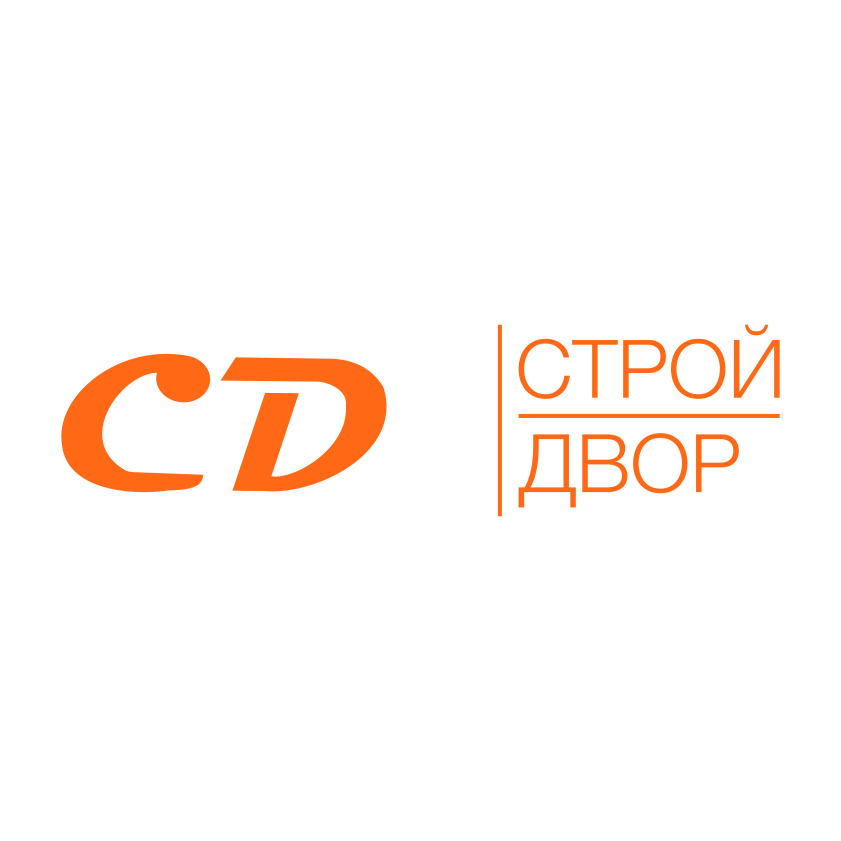 Примечание:производство Китай (КНР);стоимость керамической плитки, мозаики и натурального камня просчитывается по запросу; цветовая линейка различная, от 500-2000м2 одного цвета;доставка товара просчитывается отдельно в зависимости от объёма закупаБудем рады видеть Вас в числе клиентов нашей компании!С уважением,Алёна ЩербаковаООО «СТРОЙДВОР»Мобильный: 8 (964) 523-34-99E-mail: a.s@sd-ceramic.ruЮридический и фактический адрес: г. Москва, 22-й километр Киевского шоссе (п. Московский), домовлад. К, строение 2, Э Цоколь, Б Г П 139Г14.08.2020г.№Наименование керамогранитаЦветРазмер, ммСтоимость в руб. за м2с НДССтоимость в руб. за м2с НДС№Наименование керамогранитаЦветРазмер, ммКонсолидацияАвто1RNF 12608 (матовая)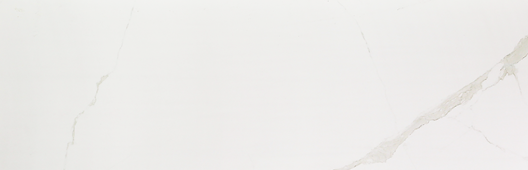 1200х600х1012309402RNF 12611 (матовая)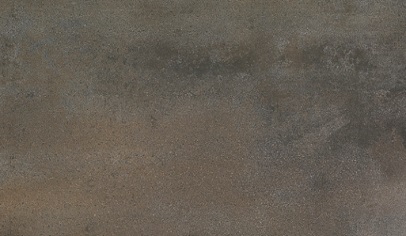 1200х600х1012309403KXP 12601 (матовая)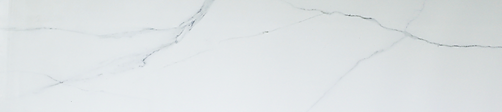 1200х600х10133011604KXP 12603 (полированная)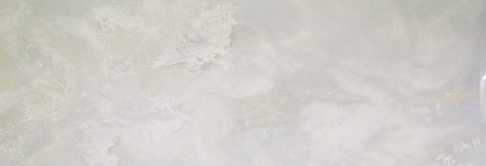 1200х600х10133011605KXP 12604 (полированная)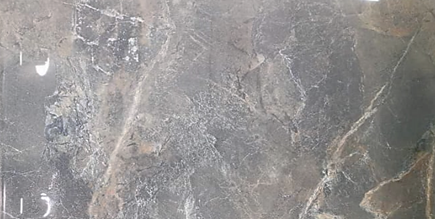 1200х600х10133011606KXP 12605 (полированная)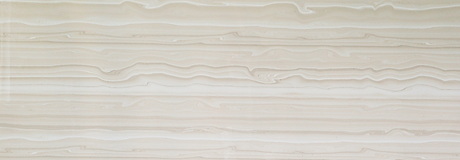 1200х600х10133011607KXP 12606 (полированная)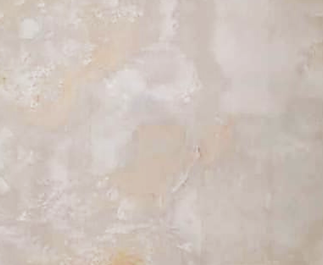 1200х600х10133011608KXP 12607 (полированная)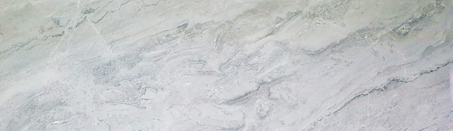 1200х600х1013301160912 Q 070 (матовая)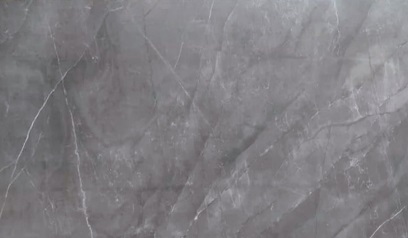 1200х600х11139010501012 Т 061 (матовая)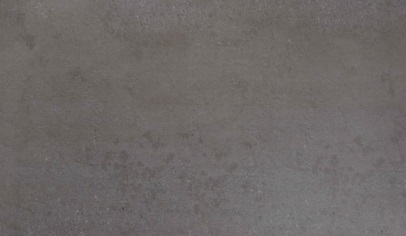 1200х600х11139010501112 Т 062 (матовая)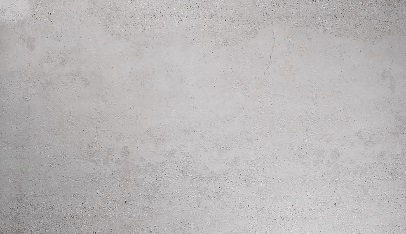 1200х600х11139010501212 Т 065 (матовая)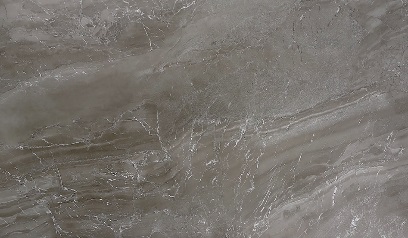 1200х600х11139010501312 Т 067 (матовая)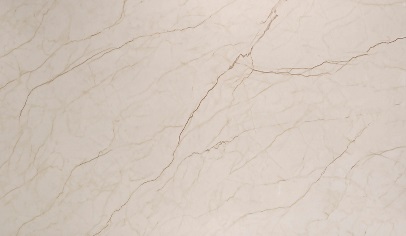 1200х600х11139010501412 Т 068 (матовая)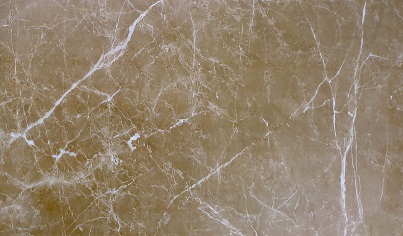 1200х600х111390105015Т 80023 (матовая)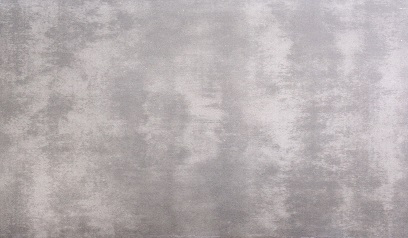 800х800х10123094016Т 88073 (матовая)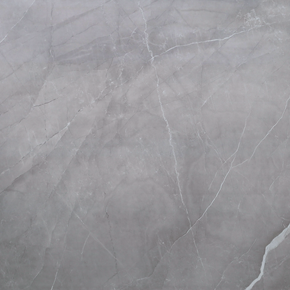 800х800х10123094017Q 80001 (фактурная)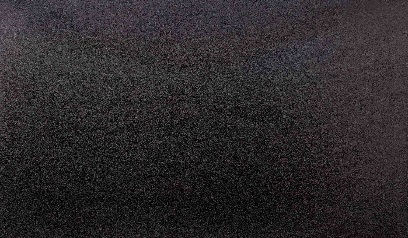 800х800х11123094018Q 81011 (фактурная)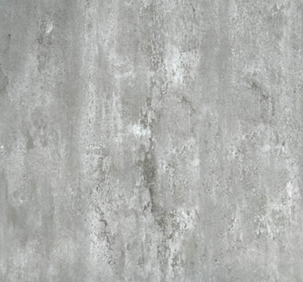 800х800х11123094019BQ 083 F(полированная)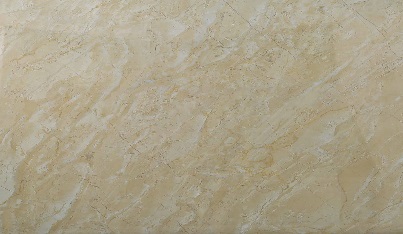 800х800х101330116020BQ 087 F (полированная)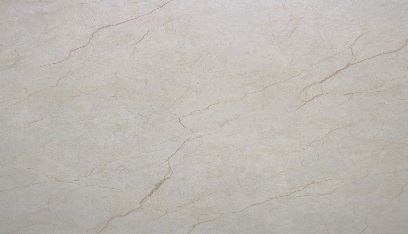 800х800х101330116021LQ 817 (полированная)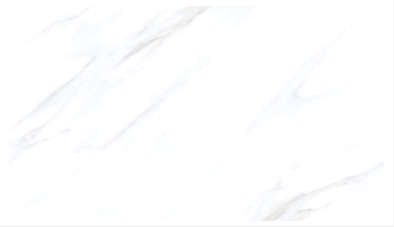 800х800х101330116022LQ 820 (полированная)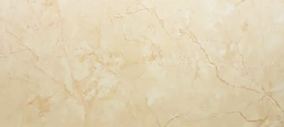 800х800х111330116023LQ 822(полированная)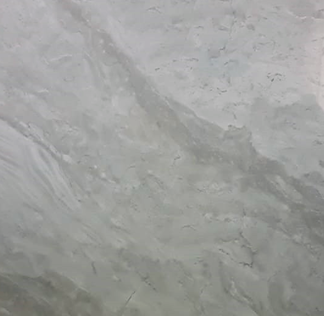 800х800х111330116024LQ_837(полированная)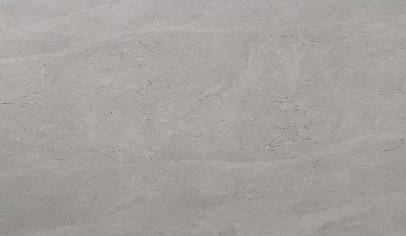 800х800х101330116025LQ 8014(полированная)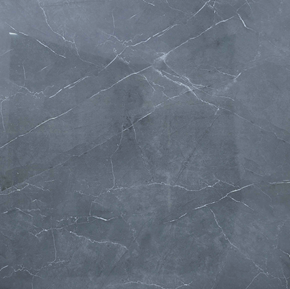 800х800х1113301160266601 (матовая)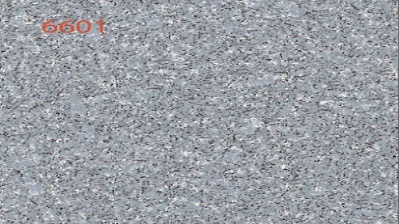 600х600х8820640276603 (матовая)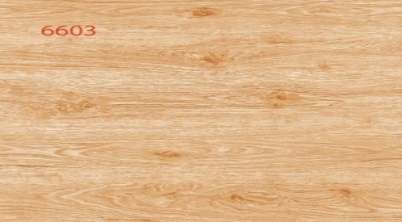 600х600х882064028BF 6602 (матовая)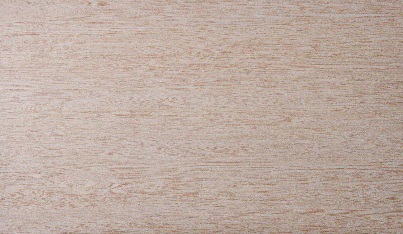 600х600х9100067029BF 6603 (матовая)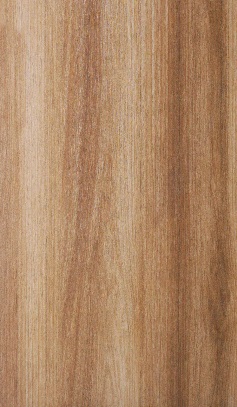 600х600х9100067030BF 6652 (матовая)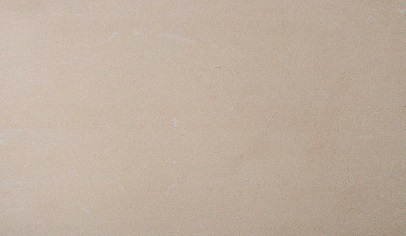 600х600х9100067031CHC 86002 (матовая)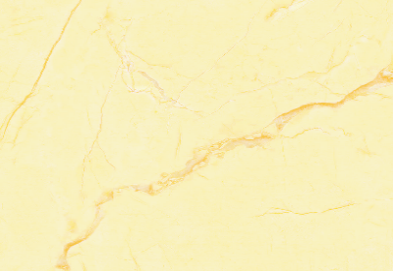 600х600х9100067032CHC 859 D1 (матовая)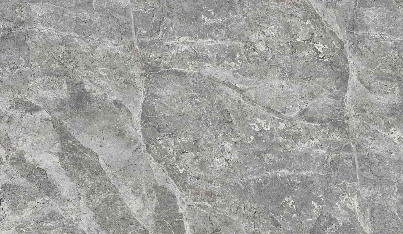 600х600х9100067033CHY 016 (матовая)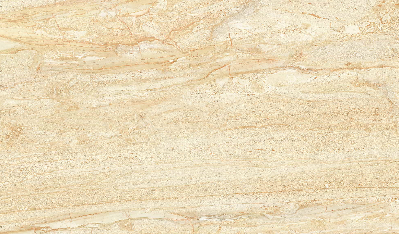 600х600х9100067034DF 61005 (матовая)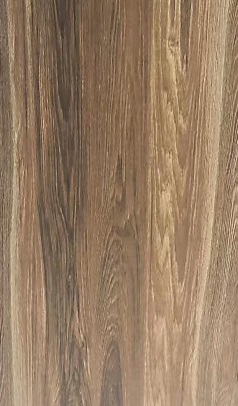 600х600х9100067035EF 608 (матовая)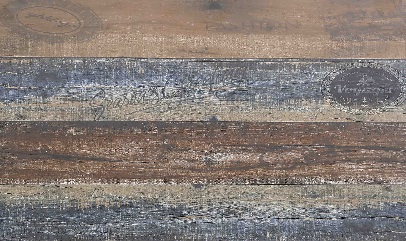 600х600х9100067036EF 609 V (матовая)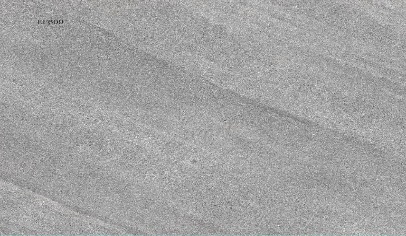 600х600х9100067037EF 610 V (матовая)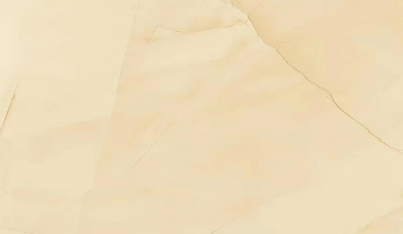 600х600х9100067038EF 6069 (матовая)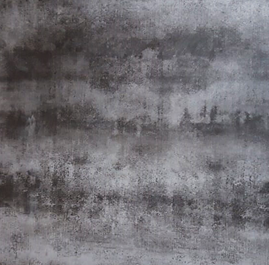 600х600х9100067039D 002 (матовая)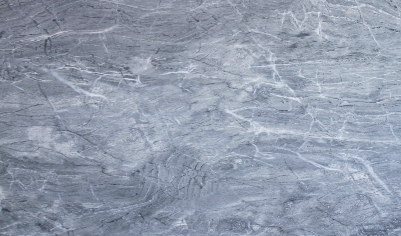 600х600х9100067040L 032 (матовая)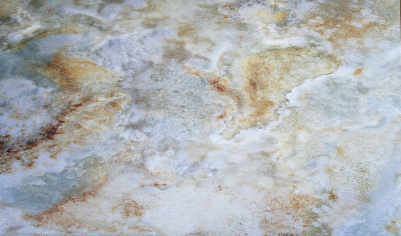 600х600х10100067041TQ 089 (матовая)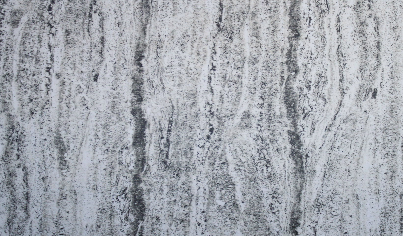 600х600х910006704260342 (матовая)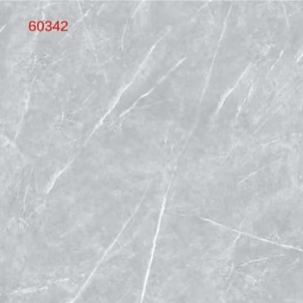 600х600х810006704360576 (матовая)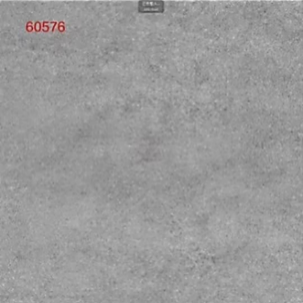 600х600х810006704460572 (матовая)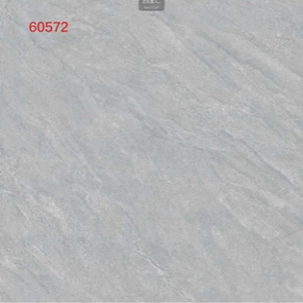 600х600х810006704560536 (матовая)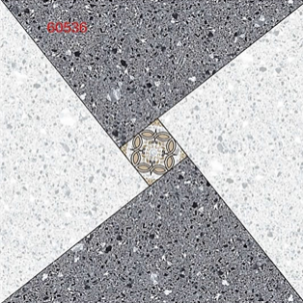 600х600х810006704660569 (матовая)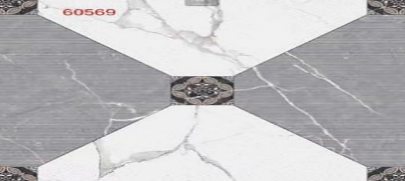 600х600х8100067047MF 62208 (матовая)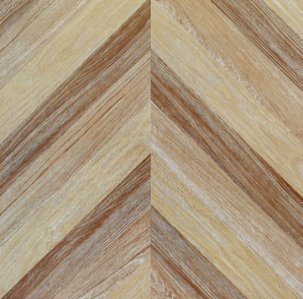 600х600х9,5100067048SF 61002 (матовая)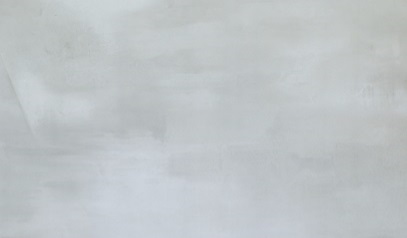 600х600х8100067049SF 61007 (матовая)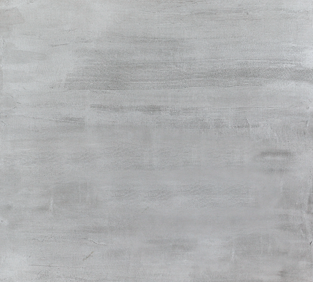 600х600х9100067050DF 6804 (матовая)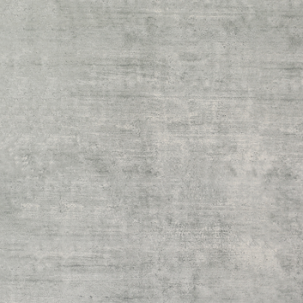 600х600х8100067051DF 62216 (матовая)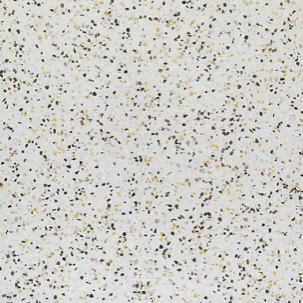 600х600х9100067052YF 67062 (матовая)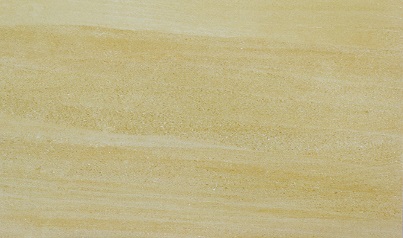 600х600х9100067053TQ 6805(полированная)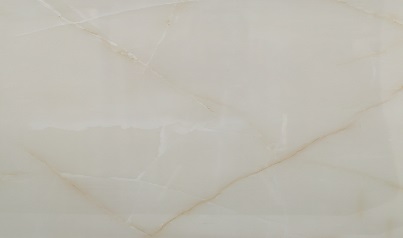 600х600х9113081054PQ 613(полированная)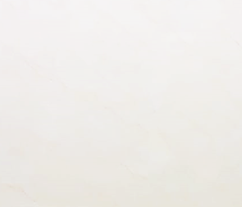 600х600х8113081055ТQ 624(полированная)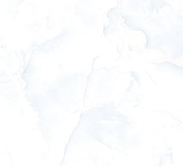 600х600х8123081066TQ 6802-1(полированная)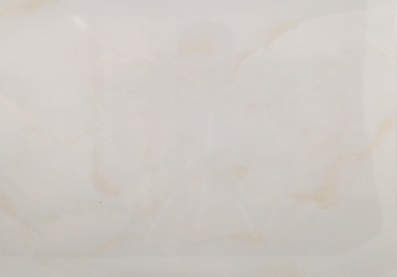 600х600х9113081067TQ 610(полированная)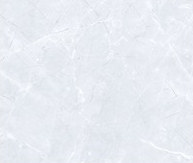 600х600х8113081068GQ 615 (полированная)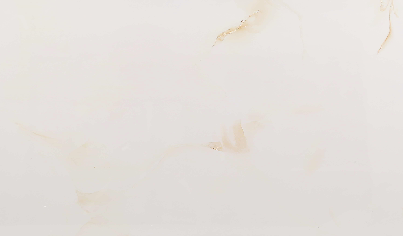 600х600х9113081069GQ 607(полированная)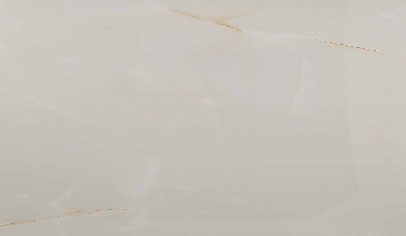 600х600х9113081070PQ 601(полированная)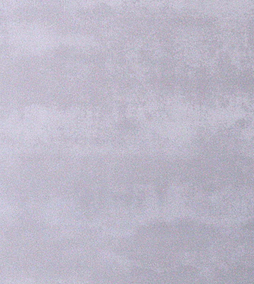 600х600х9113081071PQ 612(полированная)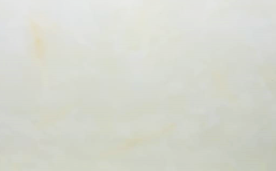 600х600х8113081072JQ 682(полированная)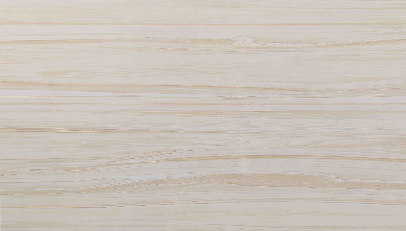 600х600х9113081073PQ 602 V(полированная)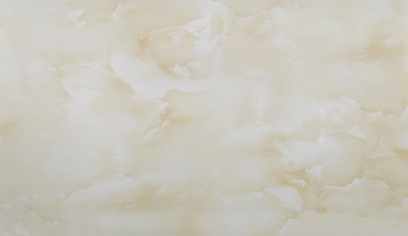 600х600х9113081074PQ 603(полированная)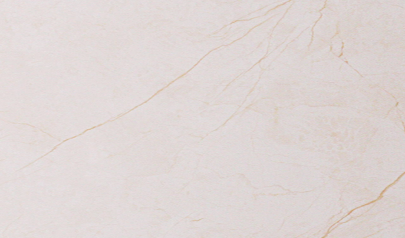 600х600х9113081075RQ 601(полированная)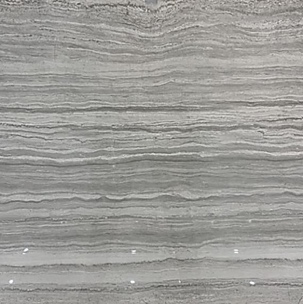 600х600х9113081076RNF 6606(полированная)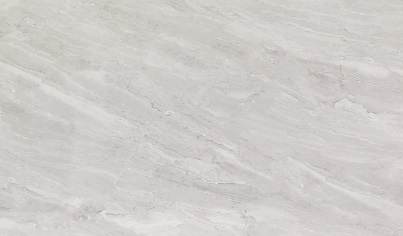 600х600х8113081077STP6612(полированная)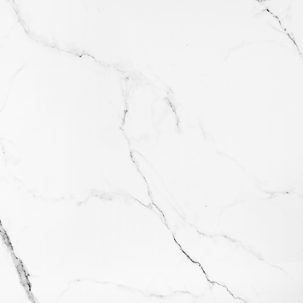 600х600х912509507860036 CI(полированная)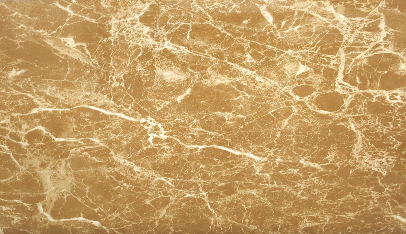 600х600х9133010107960100 Р(полированная)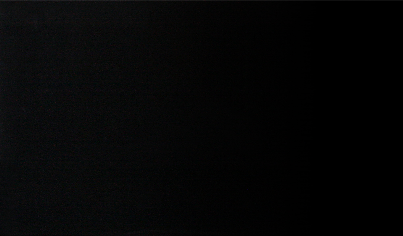 600х600х91390101080STP6655 (матовая)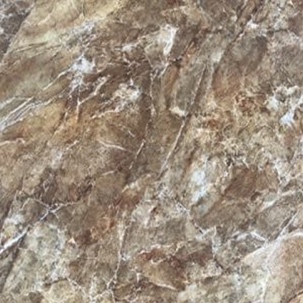 600х600х9,5133082181STP66179D(полированная)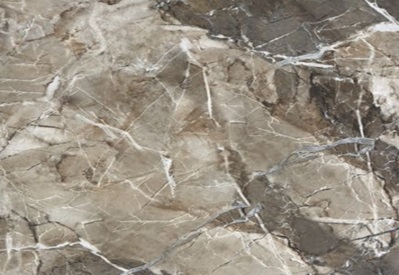 600х600х91330101082STPH6601(полированная)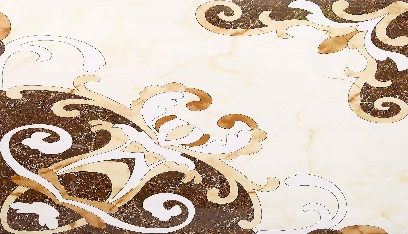 600х600х9,51290101083AC 662204(фактурная)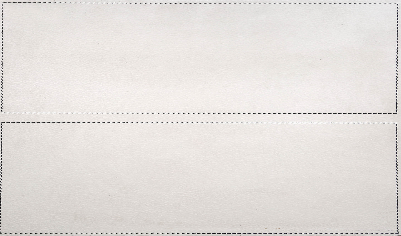 600х600х9129010108463401(полированная)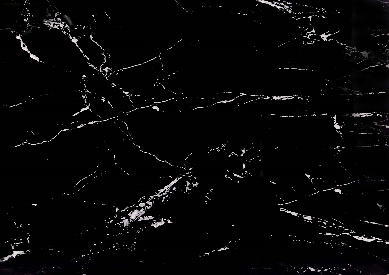 600х600х91390101085DS66278(полированная)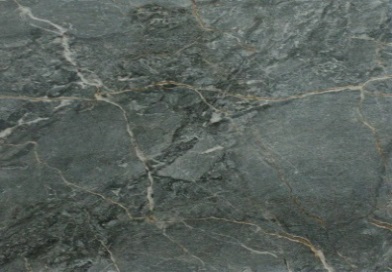 600х600х9139010108615601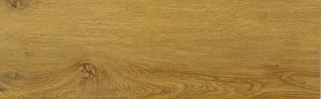 600х150х9101077087615003 (матовая)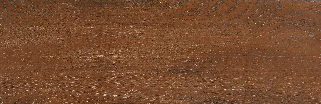 600х150х9101077088615004 (матовая)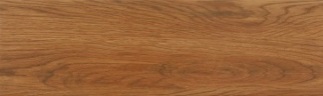 600х150х9101077089615052 (матовая)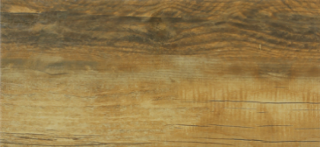 600х150х9101077090156119 (матовая)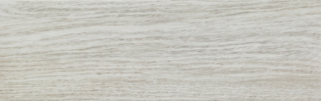 600х150х9101077091615806 (матовая)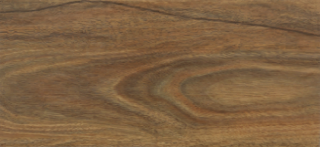 600х150х9101077092615836 (матовая)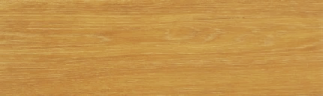 600х150х9101077093615061 (матовая)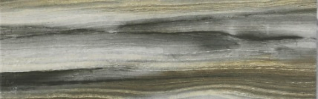 600х150х91010770ФасаднаяФасаднаяФасаднаяФасаднаяФасадная9430618 (матовая)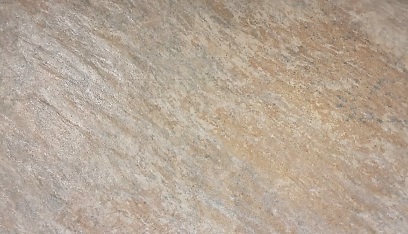 600х300х9100070095D36006 (матовая)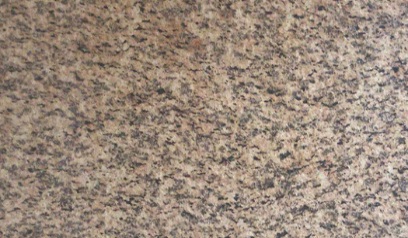 600х300х9100070096D36203 (матовая)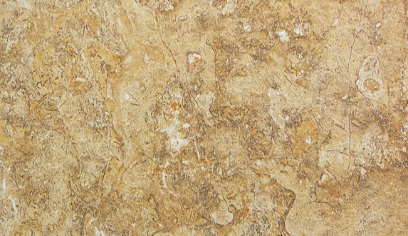 600х300х9100070097D36004 (матовая)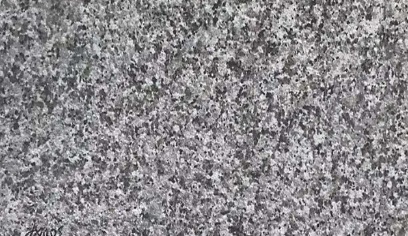 600х300х9100070098D36014 (матовая)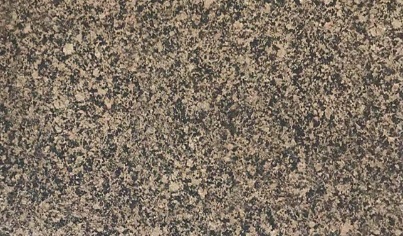 600х300х9123070099D36011 (матовая)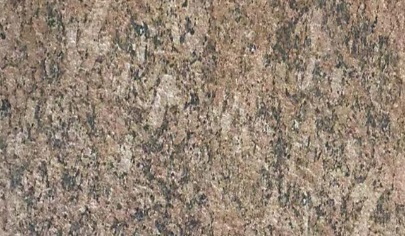 600х300х9600х300х91000700